ROTINA DO TRABALHO PEDAGÓGICO PARA SER REALIZADA EM DOMICÍLIO (Maternal II-A) - Profª DaianeData: 08/03 a 12/03 de 2021E.M.E.I. “Emily de Oliveira Silva”***ROTINA Nº6***SEGUNDA-FEIRATERÇA-FEIRAQUARTA-FEIRAQUINTA-FEIRASEXTA-FEIRAMATERNAL II-AATIVIDADE 1Parlenda: A galinha do vizinho Disponível em:https://www.youtube.com/watch?v=FEMbg9Urft8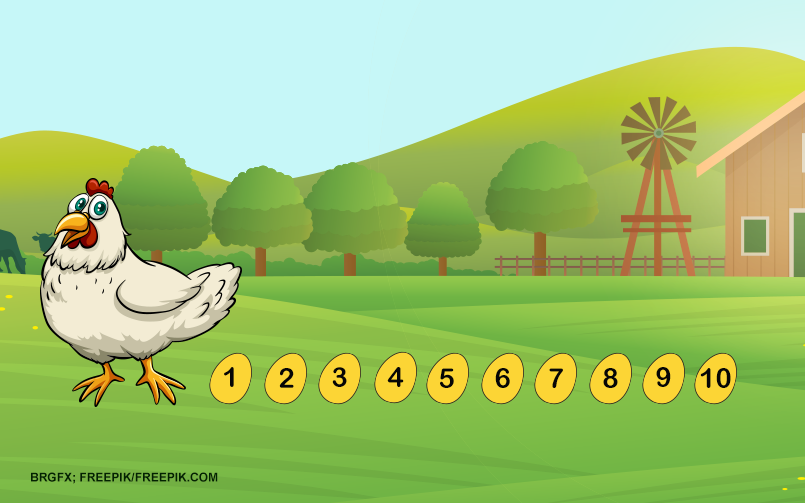 MATERNAL II-AATIVIDADE 1Registro dos números, através dos dedinhos, relacionando numeral a quantidade- Depois de ouvir a parlenda, o adulto deverá escrever o numeral até 5 e a criança carimbar o dedinho na quantidade respectiva.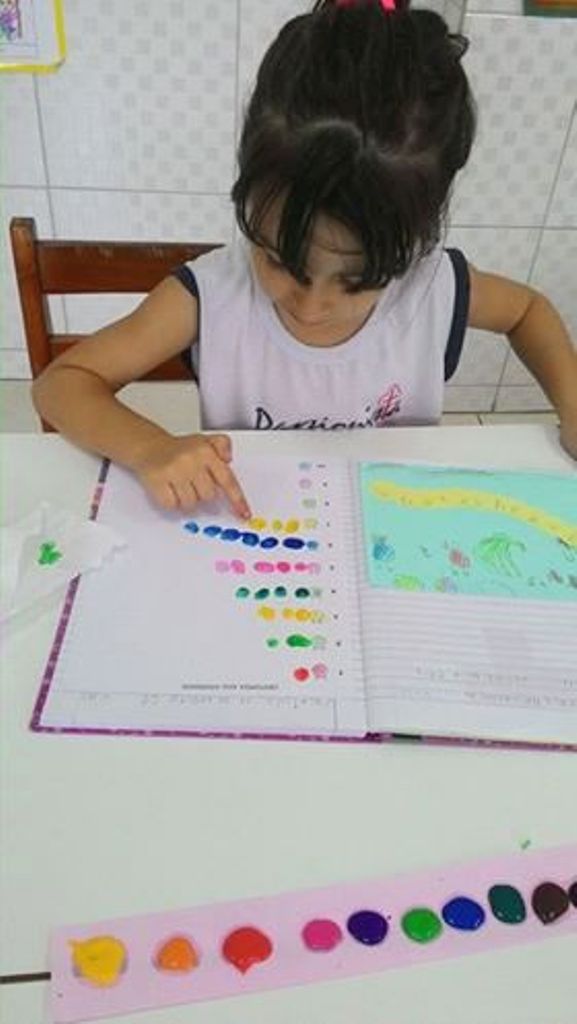 MATERNAL II-AATIVIDADE 1Todos contra a Dengue- Quero ver quem vai ajudar a mamãe, o papai, o irmão (a) ou o responsável a limpar o quintal, jogando no lixo tudo aquilo que acumula água e que pode virar criadouro do mosquito da dengue.Coloque uma roupa e um calçado adequado, vocês vão procurar coisas que estejam jogadas no seu  quintal e que podem acumular água, como tampinhas de garrafa, latinhas, garrafas de plástico, tampas, sacolinhas, qualquer potinho, saquinhos plásticas, etc.Se você ajudar a mamãe, o papai, o irmão (a) ou o responsável a pegar esses objetos vamos todos dar adeus ao mosquito da dengue.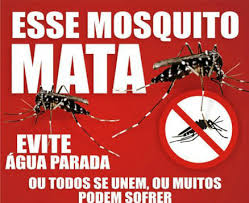 MATERNAL II-AATIVIDADE 1Atividade 1 da apostila- Hoje faremos a primeira atividade da apostila do mês de março. Essa atividade tem o objetivo de desenvolver a identidade das crianças e perceber se elas se identificam como meninos ou meninas, através de suas características, identificando diferenças existentes entre si e no outro e respeitando-as. A criança irá pintar o desenho com o qual ela se identifica, ou seja, menino ou menina? E também irá pintar no espaço destinado qual a cor do seu cabelo, dos seus olhos, da sua pele e qual a sua cor preferida.Observação- Deixe que ela faça do jeito dela, mesmo que pinte fora do desenho.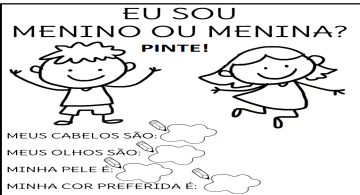 MATERNAL II-AATIVIDADE 1 Dia do brinquedo- Deixe que a criança escolha um brinquedo para brincar a vontade por um tempinho, explorando-o livremente. Em seguida brinque com a criança e com o brinquedo para estreitar os laços de afeto da família.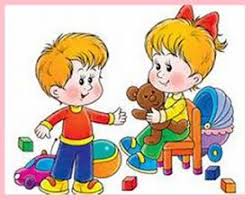 Bom final de semana!!!